Publicado en Donostia - San Sebastián el 12/11/2021 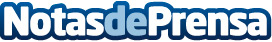 30.000 folletos informativos serán repartidos en las farmacias de Gipuzkoa en el Día Sin AlcoholAERGI y el Colegio de Farmacéuticos de Gipuzkoa conmemoran este día con una campaña centrada en los síntomas de su consumo. El Día Sin Alcohol se celebra el 15 de noviembre y este año el lema escogido en Gipuzkoa es "Un Solo Día No Vale"Datos de contacto:COLEGIO FARMACÉUTICOS GIPUZKOA Comunicación943223750Nota de prensa publicada en: https://www.notasdeprensa.es/30-000-folletos-informativos-seran-repartidos Categorias: Medicina Industria Farmacéutica Sociedad País Vasco http://www.notasdeprensa.es